INTRODUKTION TIL NYE MEDARBEJDEREDette er vores generelle anbefalinger i forhold til introduktion af nye medarbejdere. Dokumentet bør tilpasses jeres lokale praksis og brug af Sekoia. Vi anbefaler at introduktion af Sekoia til nye medarbejdere udføres af en medarbejder der kender Sekoia godt, hvilket med fordel kan være en Superbruger. Hvad er Sekoia?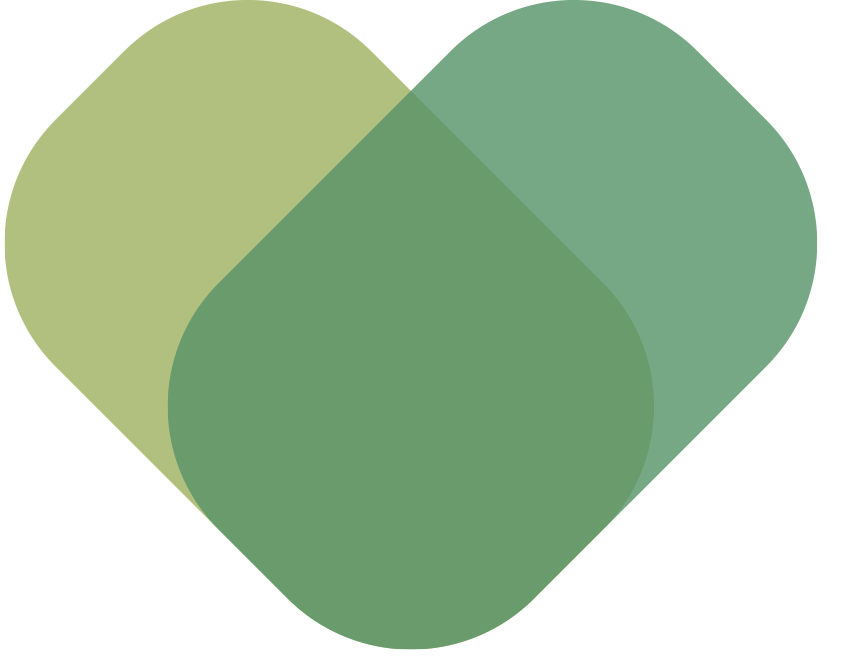 Digitalt planlægnings og kommunikations værktøj til at støtte plejen og den pædagogiske praksis Hvorfor har vi valgt at have Sekoia?Introduktion til det overordnede formål med at have Sekoia, især med fokus på at skabe mening for medarbejderen.  Introduktion og demonstration af Sekoia Demonstration af de forskellige Sekoia funktioner, især med fokus på de mest anvendte som oftest vil være: OpgaverAd hoc opgaverPlanerSkemaer og Skema RapportInstruktionerKalenderSundhedsmålingerVæskeAbena & Essity (Tena)Nexus integrationerPN MedicinBorgerinfoFSIII Indsatser og handlingsanvisningerPårørende i SekoiaLog ind og italesættelse af sikkerhedsperspektivet ift. at: Privat log ind – man bruger kun sit eget log indHusk at være opmærksom på om nogle uvedkommende kan læse med, f.eks. borgere eller pårørende. Introduktion til administrationen Én administrator opretter medarbejderen og sørger for at udlevere kodeord og pinkode. Medarbejderen sørger for at få ændret kodeord og pinkode, enten med hjælp fra en kollega eller vha. Sekoia Guiden ”Hvordan gør jeg?” som findes i Sekoia administrationen nede i venstre hjørne.  Support?Hvis jeg oplever tekniske udfordringer hvad gør jeg så? Herunder at I med fordel kan spørge en Superbruger til råds inden support kontaktes. Hvis der ikke én Sekoia Superbruger på arbejde og det er akut kan support kontaktes på: Mail: support@sekoia.dkTelefon: 89 88 19 93Chat: I vores Sekoia Univers på support.sekoia.one Rettelser og kommentarer til indholdet i Sekoia?Introduktion til organisationen interne procedure for, hvordan der foretages rettelser og ændringer i f.eks. beskrivelser og opbygningen. Det kan f.eks. være at rettelser rapporteres i en kinabog, pr. mail til en Superbruger eller Superbrugergruppen.  Borgere og pårørendeHvordan arbejdes der med Sekoia ift. borger- og pårørende inddragelse?